                                             Р А С П О Р Я Ж Е Н И Е«18»    октября     2017 года                                              №22              Об обязательных работах    Во исполнение приговора  Бураевского  районного суда  РБ от 28.09.2017 года   в отношении   Закирова Фидариса Харисовича , 02.07.1951г.р.,осужденного по ст.264. 1 Уголовного кодекса  Российской Федерации, направленного для отбывания к обязательным работам:  1.Предоставить осужденному   Закирову Фидарису Харисовичу  рабочее место с 18 октября 2017года на срок 60 (шестьдесят)  часов.  2.Ознакомить     Закирова Ф.Х. под расписку с правилами распорядка организации, техники безопасности и производственной санитарии.  3.Вести ежедневный табель с отражением количества отработанных часов.  4.Ежемесячно направлять копию табеля в филиал по Бураевскому району ФКУ УИИ УФСИН России по РБ.  5.Информировать уголовно-исполнительную инспекцию о невыходе осужденного   Закирова Ф.Х.                                                                                                                                                                                                                                                                                                                                                                                                                                                                                                                                                                                                                                                                                                                                                                                                                                                                                                                                                                                                                                                                                                                                                                                                                                                                                                                                                                                                                                                                                                                                                                                                                                                                                                                                                                                                                                                                                                                                                                                                                                                                                                                                                                                                                                                                                                                                                                                                                                                                                                                                                                                                                                                                                                                                                                                                                                                                                                                                                                                          на работу и допущенных им нарушений трудовой дисциплины.  6.Назначить ответственным за выполнение осужденным работы,ведение ежедневного индивидуального табеля и ежемесячного направления его копии в филиал по Бураевскому району ФКУ УИИ УФСИН России по РБ управляющей делами администрации сельского поселения Азяковский сельсовет Ахметшину Люзу Нагимовну.   7.Контроль за выполнением настоящего распоряжения оставляю за собой. Глава сельского поселения                                               А.Т.МухаяровБАШҠОРТОСТАН РЕСПУБЛИКАҺЫ
БОРАЙ РАЙОНЫ МУНИЦИПАЛЬ РАЙОНЫНЫҢ ӘЗӘК АУЫЛ СОВЕТЫ АУЫЛ БИЛӘМӘҺЕ ХАКИМИӘТЕ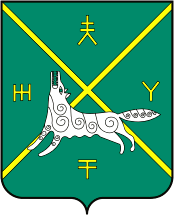 АДМИНИСТРАЦИЯ  СЕЛЬСКОГО ПОСЕЛЕНИЯ АЗЯКОВСКИЙ СЕЛЬСОВЕТ МУНИЦИПАЛЬНОГО РАЙОНА  БУРАЕВСКИЙ РАЙОН
РЕСПУБЛИКИ БАШКОРТОСТАН